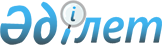 О признании утратившими силу некоторых приказов Министерства образования и науки Республики КазахстанПриказ Министра образования и науки Республики Казахстан от 15 марта 2021 года № 111. Зарегистрирован в Министерстве юстиции Республики Казахстан 17 марта 2021 года № 22344
      В соответствии с пунктом 2 статьи 27 Закона Республики Казахстан от 6 апреля 2016 года "О правовых актах" ПРИКАЗЫВАЮ:
      1. Признать утратившими силу некоторые приказы Министерства образования и науки Республики Казахстан согласно приложению к настоящему приказу.
      2. Департаменту технического и профессионального образования Министерства образования и науки Республики Казахстан в установленном законодательством Республики Казахстан порядке обеспечить:
      1) государственную регистрацию настоящего приказа в Министерстве юстиции Республики Казахстан;
      2) размещение настоящего приказа на интернет-ресурсе Министерства образования и науки Республики Казахстан после его официального опубликования;
      3) в течение десяти рабочих дней после государственной регистрации настоящего приказа представление в Юридический департамент Министерства образования и науки Республики Казахстан сведений об исполнении мероприятий, предусмотренных подпунктами 1) и 2) настоящего пункта.
      3. Контроль за исполнением настоящего приказа возложить на курирующего вице-министра образования и науки Республики Казахстан.
      4. Настоящий приказ вводится в действие по истечении десяти календарных дней после дня его первого официального опубликования.
      "СОГЛАСОВАНО"
Министерство здравоохранения
Республики Казахстан
"___"_______ 2021 года
      "СОГЛАСОВАНО"
Министерство обороны
Республики Казахстан
"___"_______ 2021 года
      "СОГЛАСОВАНО"
Министерство культуры и спорта
Республики Казахстан
"___"_______ 2021 года
      "СОГЛАСОВАНО"
Министерство внутренних дел
Республики Казахстан
"___"_______ 2021 года Перечень утративших силу некоторых приказов Министерства образования и науки Республики Казахстан
      1. Приказ исполняющего обязанности Министра образования и науки Республики Казахстан от 19 августа 2013 года № 347 "Об утверждении Перечня специальностей, по которым осуществляется подготовка кадров по образовательным программам послесреднего образования" (зарегистрирован в Реестре государственной регистрации нормативных правовых актов под № 8731, опубликован 31 октября 2013 года в газете "Казахстанская правда" № 305 (27579)).
      2. Приказ Министра образования и науки Республики Казахстан от 22 января 2016 года № 65 "Об утверждении перечня профессий и специальностей по срокам обучения и уровням образования для технического и профессионального, послесреднего образования в соответствии с классификатором" (зарегистрирован в Реестре государственной регистрации нормативных правовых актов под № 13149, опубликован 5 мая 2016 года в Эталонном контрольном банке нормативных правовых актов Республики Казахстан в электронном виде).
      3. Приказ исполняющего обязанности Министра образования и науки Республики Казахстан от 2 марта 2017 года № 97 "О внесении изменений в приказ Министра образования и науки Республики Казахстан от 22 января 2016 года № 65 "Об утверждении перечня профессий и специальностей по срокам обучения и уровням образования для технического и профессионального, послесреднего образования"" (зарегистрирован в Реестре государственной регистрации нормативных правовых актов под № 15002, опубликован 21 апреля 2017 года в Эталонном контрольном банке нормативных правовых актов Республики Казахстан в электронном виде).
      4. Приказ Министра образования и науки Республики Казахстан от 15 июня 2018 года № 275 "О внесении изменения в приказ Министра образования и науки Республики Казахстан от 22 января 2016 года № 65 "Об утверждении перечня профессий и специальностей по срокам обучения и уровням образования для технического и профессионального, послесреднего образования в соответствии с классификатором"" (зарегистрирован в Реестре государственной регистрации нормативных правовых актов под № 17192, опубликован 19 июля 2018 года в Эталонном контрольном банке нормативных правовых актов Республики Казахстан в электронном виде).
      5. Приказ Министра образования и науки Республики Казахстан от 25 сентября 2018 года № 495 "О внесении изменений в приказ исполняющего обязанности Министра образования и науки Республики Казахстан от 19 августа 2013 года № 347 "Об утверждении Перечня специальностей, по которым осуществляется подготовка специалистов по профессиональным учебным программам послесреднего образования"" (зарегистрирован в Реестре государственной регистрации нормативных правовых актов под № 17566, опубликован 24 октября 2018 года в Эталонном контрольном банке нормативных правовых актов Республики Казахстан в электронном виде).
      6. Приказ Министра образования и науки Республики Казахстан от 29 июля 2019 года № 336 "О внесении изменения в приказ Министра образования и науки Республики Казахстан от 22 января 2016 года № 65 "Об утверждении перечня профессий и специальностей по срокам обучения и уровням образования для технического и профессионального, послесреднего образования в соответствии с классификатором"" (зарегистрирован в Реестре государственной регистрации нормативных правовых актов под № 19154, опубликован 15 августа 2019 года в Эталонном контрольном банке нормативных правовых актов Республики Казахстан в электронном виде).
					© 2012. РГП на ПХВ «Институт законодательства и правовой информации Республики Казахстан» Министерства юстиции Республики Казахстан
				
      Министр образования и науки 
Республики Казахстан 

А. Аймагамбетов
Приложение к приказу
Министра образования и науки
Республики Казахстан
от 15 марта 2021 года № 111